CEP என்பது குடியேற்ற நிலை மற்றும் வேலை அனுபவங்கள் பற்றிய ஓர் இணையதள ஆய்வாகும்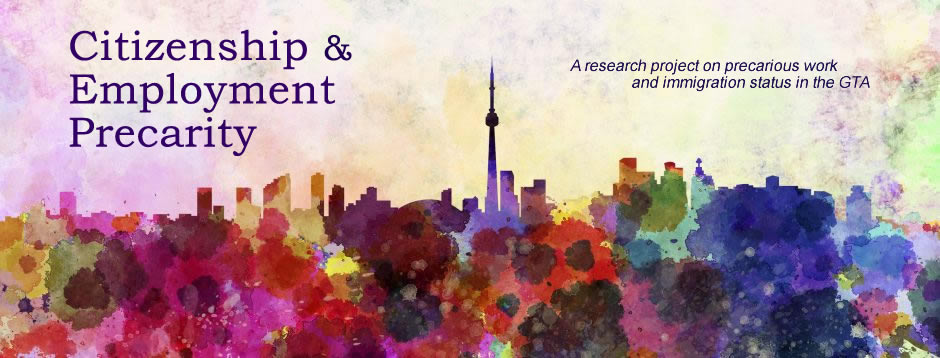 நீங்கள் இவ் ஆய்வுக்கு தகுதி பெற பின்வரும் கேள்விகளுக்கு பதிலளிக்கவும்.நீங்கள் கனடாவுக்கு வந்தபோது ...                                             ஆம்  இல்லைநீங்கள் நிரந்தர குடியிருப்பாளராக / குடியேறிய            குடியேறியவராக வந்தீர்களா? 1997 - 2015 க்குள் நீங்கள் வந்தீர்களா?நீங்கள் 16 முதல் 45 வயது வரை இருந்தீர்களா?தற்போது ...நீங்கள் கனடாவில் குறைந்தது 3 ஆண்டுகள் பணிபுரிந்துவிட்டீர்களா?சராசரியாக, குறைந்தது 20 மணி நேரம் வாரத்தில்      நீங்கள் வேலை செய்கின்றீர்களா?நீங்கள் டொரண்டோ பெரும்பாகத்தில்      வாழ்கிறீர்களா? நீங்கள் கேள்வி # 1க்கு ஆமாம் என்றும் மற்றும் கேள்விகள் # 2 - 6 க்கு இல்லை என்றும் பதிலளித்தீர்களானால், நீங்கள் இவ்வாய்வுக்கு தகுதி பெறுவீர்கள்.www.cep.info.yorku.ca என்னும் இணையதளத்துக்கு செல்க